RELATÓRIO Anual DE EXECUÇÃO DO PROJETO DE COOPERAÇÃO INTERNACIONAL (pci)DESCRIÇÃO DO PROJETO NO ÂMBITO DA PRESTAÇÃO DE CONTASInstrução: Informar o TEMA, cujas ações do Projeto de Cooperação Internacional estão vinculadas.Instrução: Transcrever apenas os objetivos do Projeto de Cooperação Internacional, aqueles que representam as ações gerais do projeto apresentado na inscrição. Deverá ser escrito com verbo no infinitivo de forma sucinta e clara, representando o foco central de todo projeto de Cooperação Internacional. Instrução: Informar as alterações ocorridas na equipe, temas, países, dentre outras e seu reflexo na execução do Projeto até o momento.DADOS DA EXECUÇÃO DOS BENEFÍCIOS: MISSÕES DE TRABALHO E DE RECURSOS DE MANUTENÇÃO NA REFERIDA PRESTAÇÃO DE CONTASInstrução: Informar todas as missões de trabalho e detalhes ocorridos no Projeto de Cooperação Internacional, no referido ano que corresponde a Prestação de Contas, e repetir o conjunto de informações por missão de trabalho, até que se esgote as missões executadas no ano de referência da Prestação de Contas. Para inserir mais missões de trabalho, clicar no sinal  no final da tabela, para que um novo grupo de informações seja criado para cadastro, com as mesmas informações e formatação da anterior.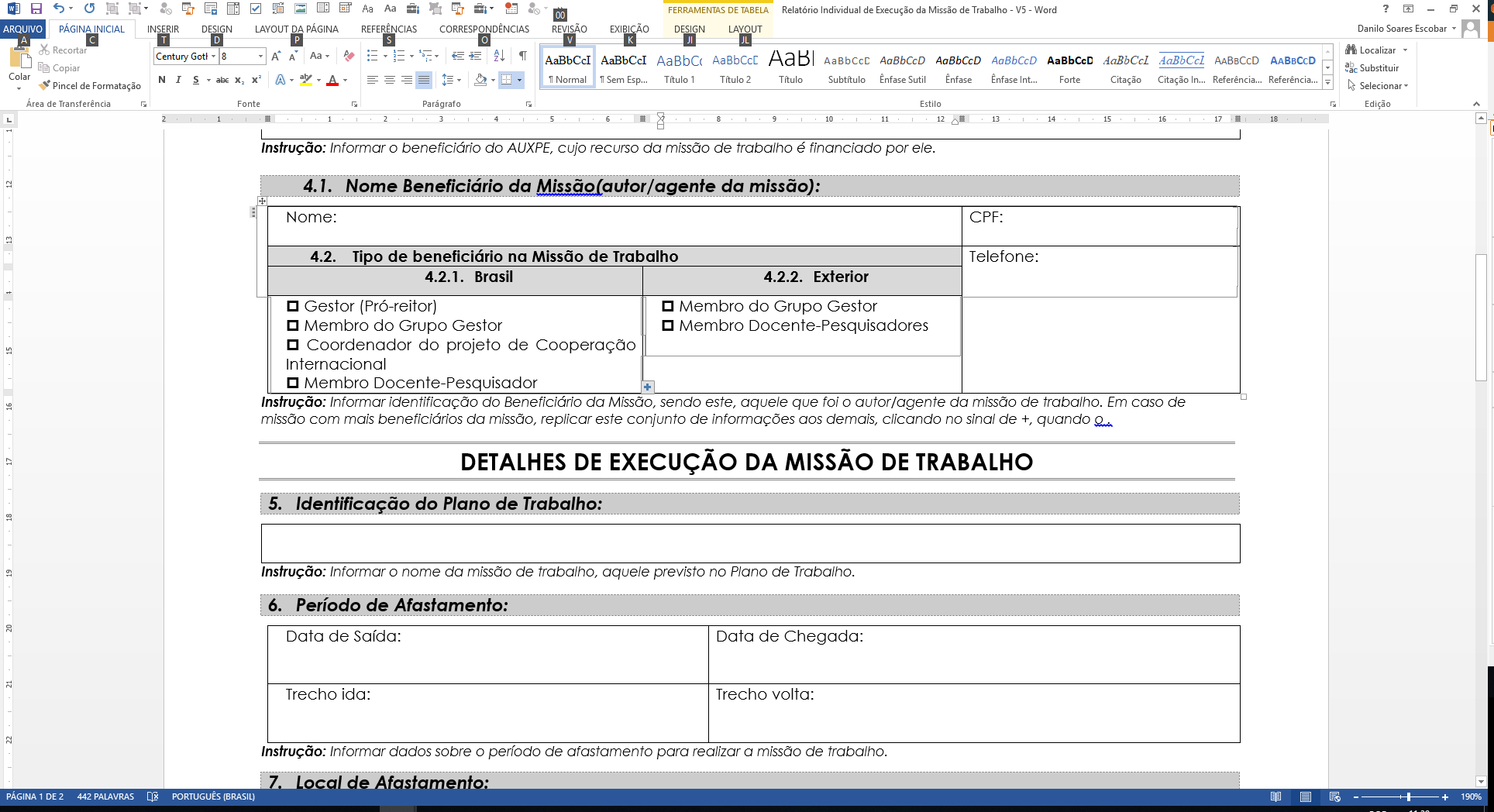 Instrução: Descrever sobre as missões de trabalho no âmbito do Projeto de Cooperação Internacional, observando aquelas contidas nas três categorias exclusivas, como previstas no Edital CAPES- PrInt 41/2017, itens 4.1.1.1, 4.1.1.2 e 4.1.1.3.Instrução: Os elementos de despesa, respectivos códigos detalhados nas questões A, B e C, não poderão ultrapassar o limite estabelecido no “Plano de Controle de Rubricas do PCI” (última versão reconhecida pela CAPES), para o orçamento do respectivo Ano.Material de Consumo (33.30.30)Serviços de Terceiros - Pessoa Jurídica (33.30.39)Instrução: Agrupar neste campo todos os valores executados de “Serviços de Terceiros por Pessoa Jurídica” no âmbito do PCI. Preencher este item observando a Portaria CAPES nº 8, de 2018 em especial o inciso II do art. 17 e o parágrafo único do art. 18, vedações previstas no Art. 19. No caso de serviços realizados em equipamentos que possuam nº patrimônio e que estejam vinculados a atividades do projeto, como exemplo “serviço de manutenção de computadores”, “serviços de Locação de Software”, ambos os serviços estão ligados a um bem patrimonial, que no caso é o Computador, na qual, será necessário informar a sua descrição e nº de patrimônio. Para tanto, é importante descrever previamente os equipamentos e respectivos número de patrimônio que serão utilizados. Para inserir mais linhas com novas informações de Serviço de Terceiros Pessoa Jurídica, clicar no sinal  no final da linha, que uma nova será criada, com as mesmas informações e formatação da anterior.Serviços de Terceiros - Pessoa Física (33.30.36)Instrução: Agrupar neste campo todos os valores executados de “Serviços de Terceiros -  Pessoa Física” no âmbito do PCI. Preencher este item observando a Portaria CAPES nº 8, de 2018, em especial o inciso III do art. 17 e o parágrafo único do art. 18, além das vedações previstas no art. 19. No caso de serviços realizados em equipamentos que possuam número de patrimônio e que estejam vinculados a atividades do projeto, como exemplo “serviço de manutenção de computadores”, “serviços de conservação de equipamentos”, ambos os serviços estão ligados a um bem patrimonial, que no caso é o Computador, na qual, será necessário informar a sua descrição e número de patrimônio. Para tanto, é importante descrever previamente os equipamentos e respectivos número de patrimônio que serão utilizados. Para inserir mais linhas com novas informações de Serviço de Terceiro - Pessoa Física, clicar no sinal  no final da linha, que uma nova linha será criada, com as mesmas informações e formatação da anterior.DADOS DA EXECUÇÃO DAS ATIVIDADES NO PLANO DE TRABALHOInstrução: Informar os dados relevantes ao andamento das atividades contidas no Plano de Trabalho do Projeto de Cooperação Internacional, apresentado na versão aprovada pela CAPES. Respeitar a data que de fato iniciou e a data que finalizou/finalizará a atividade, como também informar o percentual de conclusão da atividade no primeiro ano do projeto.DADOS DA EXECUÇÃO EM RESULTADOS, IMPACTOS, DIFICULDADES E OUTRAS QUESTÕESInstrução: Descrever neste item, elementos que representem os resultados e seus potenciais aplicáveis como desdobramento de tudo que foi feito até o momento, no âmbito do Projeto de Cooperação Internacional. Esta descrição deverá relacionar a aplicação das despesas na consecução das ações propostas no projeto aprovado no âmbito do Programa PrInt para o qual foi firmado o AUXPE objeto desta prestação de contas. 
Fundamentação legal: §1º do art. 53, Inciso II do art. 58, ambos do Decreto nº 9.283, de 7 de fevereiro de 2018. Instrução: Descrever neste item os impactos esperados com o que foi executado dentro do período de apuração da prestação de contas, que estejam alinhados com os impactos propostos na versão aprovada pela CAPES, do Projeto de Cooperação Internacional.Instrução: Citar as principais dificuldades enfrentadas durante a execução do Projeto, seja de caráter técnico-científico, financeiro, administrativo ou gerencial.Instrução: Descrever como a instituição, em termos de planejamento estratégico, se preparou para contornar as referidas dificuldades enfrentadas, para que os resultados do projeto tenham sido comprometidos.Instrução: Se houver algum aspecto relevante no desenvolvimento do Projeto, que não foi abordado nas questões anteriores.Tema vinculado ao Projeto de Cooperação Internacional<Inserir o Tema>Objetivo(s) do Projeto de Cooperação Internacional<Descrever o(s) objetivo(s) do Projeto de Cooperação Internacional>Relatar as alterações ocorridas no âmbito do Projeto de Cooperação Internacional (mínimo de 1.000 caracteres)<Relato sobre alterações ocorridas no Projeto de Cooperação Internacional>Execução das Missões de Trabalho no Projeto de Cooperação InternacionalO que representaram as missões de trabalho no âmbito do Projeto de Cooperação Internacional e quais impactos tiveram com sua execução? (mínimo de 1.000 caracteres)<Descrição da missão de trabalho no âmbito do PCI>Execução dos Recursos de Manutenção no Projeto de Cooperação InternacionalDescrição do ItemQuantidadeValor Unitário (R$)Valor Unitário (R$)Valor Total (R$)Total do Material de Consumo:Total do Material de Consumo:Total do Material de Consumo:Descrição do ItemQuantidadeValor Unitário (R$)Valor Total (R$)Total dos Serviços de Terceiros - Pessoa Jurídica:Total dos Serviços de Terceiros - Pessoa Jurídica:Total dos Serviços de Terceiros - Pessoa Jurídica:Descrição do ItemQuantidadeValor Unitário (R$)Valor Unitário (R$)Valor Total (R$)Total dos Serviços de Terceiros - Pessoa FísicaTotal dos Serviços de Terceiros - Pessoa FísicaTotal dos Serviços de Terceiros - Pessoa FísicaAcompanhamento do Plano de Trabalho no Projeto de Cooperação InternacionalPlano de TrabalhoAno CorrespondenteData InícioData FimPlano de Trabalho<Ano do Plano de Trabalho>00/00/000000/00/0000Atividades do Plano de TrabalhoInício da execuçãoFim da execuçãoPaís ligado à açãoPPG ligado à açãoPercentual de Execução da Atividade proposta para o 1º anoBreve justificativa do percentual 
atribuído para cada atividadeAtividades do Plano de TrabalhoInício da execuçãoFim da execuçãoPaís ligado à açãoPPG ligado à ação(Informar em porcentagem)Breve justificativa do percentual 
atribuído para cada atividadeQuais os resultados foram alcançados até o momento, com o uso dos recursos já descritos, e quais os potenciais aplicáveis no âmbito do projeto de cooperação internacional? (mínimo de 1.000 caracteres)<Descrever os resultados alcançados e seus pontenciais aplicáveis no âmbito do PCI>Quais os impactos atingidos considerando o que já foi executado no primeiro ano, no âmbito do projeto de cooperação internacional? (mínimo de 1.000 caracteres)<Descrever os impactos atingidos no âmbito do PCI>Quais foram as principais dificuldades enfrentadas no primeiro ano de execução do projeto? (mínimo de 1.000 caracteres)<Descrever as principais dificuldades enfrentadas no âmbito do PCI>Quais foram as ações estratégicas usadas para contornar as dificuldades enfrentadas? (mínimo de 1.000 caracteres)<Descrever as ações estratégias adotadas para contornar as dificuldades enfrentadas>Outros comentários? <Se houver algum comentário adicional, no âmbito do PCI>DECLARAÇÃO (COORDENADOR)Na qualidade de Coordenador do Projeto de Cooperação Internacional, DECLARO, para fins de prova junto à Coordenação de Aperfeiçoamento de Pessoal de Nível Superior, para os efeitos e sob as penas da Lei, que as informações prestadas neste relatório representam a real situação que se encontra o projeto em questão, por meio do presente Relatório Parcial de Execução do Projeto de Cooperação Internacional, tendo em vista o cumprimento das ações, atividades necessárias e aplicação de recurso dentro do que foi acordado no universo do Programa Institucional de Internacionalização em especial aos itens do Edital 41/2017 do Programa CAPES-PrInt: 5.1.2.7, 15, 16, dentre outros dispositivos legais correlatos ao Programa, inclusive a submissão a instâncias superiores ao Projeto, aqui elencados na forma desta prestação de contas do primeiro ano de execução do Projeto de Cooperação Internacional.Instruções Finais: Anexar documentos comprobatórios de acordo com as orientações da Coletânea de Entendimentos do Programa Institucional de Internacionalização (PrInt) e outras instruções, se for o caso. Ao anexar os documentos, identificar as comprovações de maneira que seja fácil a identificação ao ser analisada junto ao relatório em questão. A título de comprovação, importante anexar também o documento institucional que formaliza o Conselho Superior ou outro órgão correlato, como também, os seus membros, além do parecer deste conselho sobre a referida prestação de contas do projeto em questão, que estará vinculada ao Projeto Institucional de Internacionalização da IES/IP.Local, Data: _______/_______/__________	Assinatura do Coordenador do Projeto Cooperação Internacional(Nome e CPF)